Dossier d'inscription à la formation d'animatrices/teurs Signons Ensemble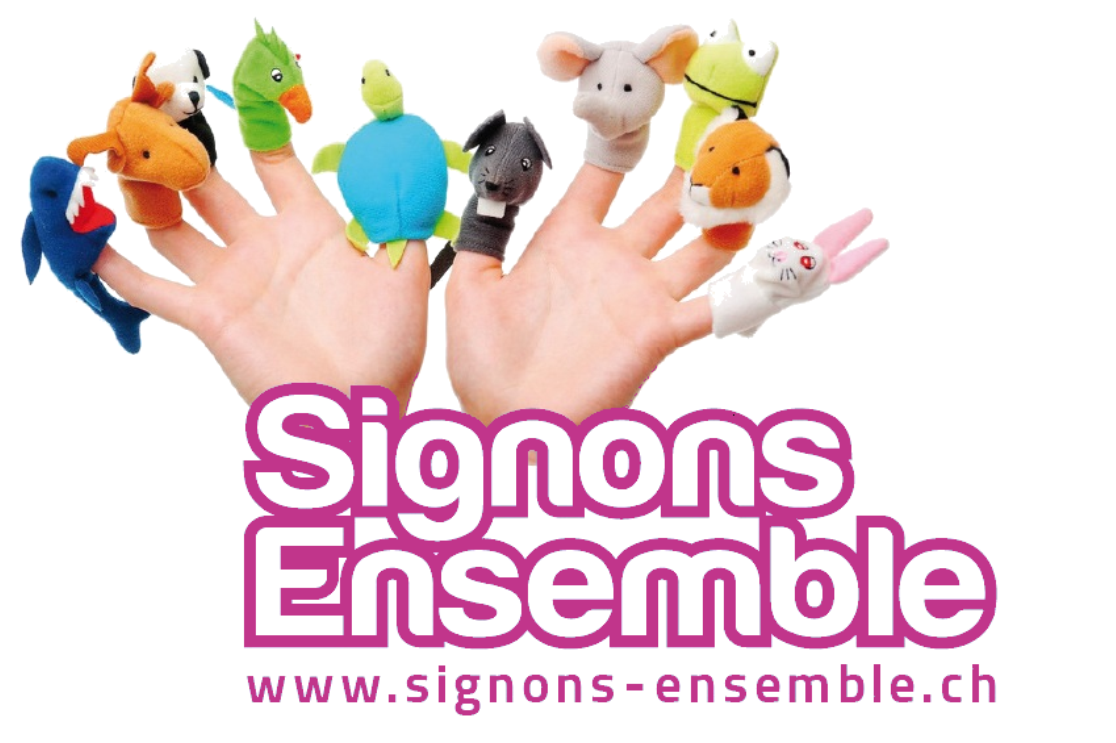 Vendredi 28 et samedi 29 septembre, samedi 13 octobre 2018Ateliers du Moléson"Le Chalet"Rue du Moléson 451635 BulleL'équipe de formatrices : 	Carine Dejussel	Diane Masmejan-Borcard	Isabel Canalda	www.carinegrimm.ch	www.bebloom.chAvec la participation d'une formatrice sourdeINSCRIPTIONNom Prénom		Adresse		Email		Tel/Portable		Niveau LSF (prérequis 2 niveaux) 	Avez-vous vous-mêmes des enfants ? Si oui, quel âge ? 	Comment connaissez-vous les ateliers Signons Ensemble ?Activités professionnellesMotivations à devenir animatrice/teur d'ateliers Signons EnsembleExpériences d'animationJe m'inscris à la formation des 28, 29 septembre et 13 octobre 2018 à Bulle3 journées complètesLa formation coûte CHF 800.- pour les 3 journéesDès validation de mon dossier d'inscription, je m'engage à régler la sommede CHF 200.- afin de valider définitivement ma participationLe solde de CHF 600.- est à verser avant le 14 septembre 2018.Je prends note que l'acompte sera retenu pour toute annulation de mon inscriptionaprès le 1er septembre 2018 et que le solde sera retenu pour toute annulation de moninscription après le 14 septembre 2017.Date :	Signature :Veuillez renvoyer votre dossier dûment complété à :Bebloom AcademyDiane Masmejan-BorcardRue du Moléson 451630 BulleDiane est également à votre disposition pour toutes questions concernant cette formation par téléphone : 078/604.04.24 ou mail : diane@bebloom.ch